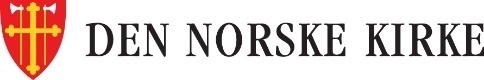 Ordning for konfirmasjonstidens gudstjenester Vedtatt av Kirkemøtet 2021Gudstjeneste med presentasjon av menighetens konfirmanter   Ved starten av konfirmasjonstiden presenteres menighetens konfirmanter i en gudstjeneste. Presentasjonen av konfirmantene kan skje i gudstjenestens samlingsdel eller i forbindelse med forbønnsdelen. Til presentasjonen kan man knytte lystenning eller andre enkle symbolhandlinger.Forbønn kan hentes fra Formulerte forbønner i Ordning for hovedgudstjeneste alternativ 4 eller formuleres lokalt. Følgende bønn kan brukes som Bønn for konfirmantene, på forbønnens plass. L/ML | La oss vende oss til Gud i bønn.  Kjære Gud, du kjenner og elsker oss alle.  Takk for livet du har gitt oss.	  Vi takker deg for konfirmantene.  Vi ber for hver og én av dem,  for familie, venner og faddere.  Velsign konfirmasjonstiden  og la oss alle vokse i tro, håp og kjærlighet.   Gud, vi ber:   M | Menighetssvar  L/ML | Gode Gud, du har skapt oss og jorden vi bor på.	  Lær oss å ta vare på ditt skaperverk,  skape fred der hatet rår, gi sultne mat  og verne mennesker på flukt.  Vi ber for vårt land og for stedet vi bor (eller byen/bygda).  Styrk våre fellesskap og gi alle et sted å høre til.  Gud, vi ber:  M | Menighetssvar  L/ML | Takk for kirken,  der du møter oss med dine gaver  og gir oss fremtid og håp.  La kirken være stedet hvor troen og livet finner styrke og kraft.   Gud, vi ber:  M | Menighetssvar  L/ML | Evt.: Vi ber for… (aktuelle bønneemner i lokalt- nasjonalt eller globalt perspektiv)  L/ML | Gud vi ber:  M | Menighetssvar Her følger Fadervår. Dersom det feires nattverd, bes Fadervår under nattverdsdelen. Gudstjenesten fortsetter i tråd med lokal grunnordning.KonfirmasjonsgudstjenesteKonfirmasjonstiden avsluttes med konfirmasjonsgudstjenesten. Gudstjenesten kan feires med nattverd.Konfirmasjon feires som hovedregel i menighetens hovedgudstjeneste på søn- eller helligdag. Konfirmasjonsgudstjenesten kan også legges til en lørdag. Gudstjenesten følger den lokale grunnordning for hovedgudstjeneste.Ved prosesjon kan det ringes med alle klokkene. Prest kan bære messehagel. Liturgisk farge er hvit.Der det er påskelys er dette tent. I. Samling1 | ForberedelseKlokkeringingHer eller etter ledd 3 Hilsen kan det være:Kort informasjon om dagens gudstjeneste ved medliturg eller liturg.Informasjonen avsluttes med:ML/L: La oss være stille for Gud.Kort stillhet Tre klokkeslagEt stjernetegn (*) er satt til ledd der menigheten som hovedregel står.*2 | InngangssalmeMenigheten står under prosesjon, Inngangssalme og Hilsen.*3 | Hilsen  Før de to første alternativene til inngangsord kan liturgen si: Kjære menighet.L | Nåde være med dere og fred fra Gud, vår Far, og Herren Jesus Kristus. ELLER Vår Herre Jesu Kristi nåde, Guds kjærlighet og Den hellige ånds samfunn være med dere alle.ELLER I Faderens og Sønnens og Den hellige ånds navn.ELLER I Faderens og Sønnens og Den hellige ånds navn: Vår skaper, frigjører og livgiver.Om kort informasjon om dagens gudstjeneste ikke er gitt under ledd 1, kan den gis her.4 | SamlingsbønnSe samlingsbønner i Ordning for hovedgudstjeneste eller samlingsbønner med eget ledd for konfirmasjon (pkt 9, Samlingsbønner med kirkeårsvariable ledd). Samlingsbønn kan også utformes lokalt (pkt 10, Modell for lokalt utformet samlingsbønn). En kan også bruke følgende (fra 2002-liturgien):L | La oss be. Herre, vår Gud, takk for konfirmasjonstiden. Takk for at du elsker oss og kjenner alt i våre liv. Gjør oss åpne for det du vil gi oss. Velsign denne dagen. Amen. 5 | SyndsbekjennelseFølger her, eller før ledd 15 Påminnelse om dåpen.6 | Bønnerop Kyrie7 | Lovsang Gloria8 | Dagens bønnDagens bønn kan utelates.Istedenfor Dagens bønn for den aktuelle søndag kan man bruke følgende bønn:L | Evige Gud, vi takker og lovpriser deg. Det er i deg vi lever, rører oss og er til. Vær vår styrke og hjelp gjennom livet, ved din Sønn Jesus Kristus, vår Herre,som med deg og Den hellige ånd lever og råder,én sann Gud fra evighet til evighet.II. OrdetDet leses én eller to lesetekster i tillegg til prekenteksten. Det benyttes i hovedsak tekster fra tekstutvalget for konfirmasjonsgudstjeneste. Kirkeårets tekster kan også velges, og det kan velges andre høvelige tekster som har vært sentrale i konfirmasjonstiden.Tekster til konfirmasjonsgudstjeneste:GT: 	Salme 71, 1-6  Epistel. 1. Joh 4, 7-12  Evangelium: Lukas 2,41-52 GT: 	Salme 23  Epistel: Gal. 5, 13-14 Evangelium: Luk 24, 13-16. 28-35 GT: 	Salme 8  Epistel: 1. Kor. 13, 7-13  Evangelium: Joh 11, 17-29 GT:	 Jer. 29, 11-14a Epistel: Ef. 3, 14-21 Evangelium: Matt. 6, 25-31. 33  GT: 	Salme 25, 4-5  Epistel: 1. Kor. 12, 12 - 22 Evangelium: Joh. 14, 1-7 GT: 	Salme 139, 1-6 Epistel: Ef. 2, 8-10Evangelium: Luk 15, 1 – 10, eller Luk 15,11-24L/ML | La oss høre Herrens ord.9| Første lesningFra Det gamle testamentetML | Det står skrevet i/hos …Lesningen avsluttes med:ML | Slik lyder Herrens ord.10| Bibelsk salme / SalmeDet kan synges en bibelsk salme eller en annen salme, være korsang eller kort stillhet mellom lesningene.11| Andre lesningFra Det nye testamentet utenom evangeliene ML | Det står skrevet i …Lesningen avsluttes med:ML | Slik lyder Herrens ord.*12| EvangeliumHalleluja Evangelielesningen innledes med hallelujaomkved eller et salmevers med hallelujaomkved. Menigheten står under halleluja, lesning og respons. Det kan være evangelieprosesjon. Den som bærer boken kan ledsages av lysbærere.Se hallelujaomkved i N13: 977.1 – 7.  Også Lovprisning/Benedicamus i ledd 25 kan benyttes som hallelujaomkved. Omtale av halleluja og tractus i finnes i Gudstjenesteboken under ledd 12 Evangelium.EvangelielesningL/ML | Det står skrevet i evangeliet etter …Lesningen avsluttes med:L/ML | Slik lyder det hellige evangelium.ResponsHallelujaomkved gjentas, eller det synges en kort salme eller et annet svarledd ved menighet eller kor. 13| PrekenPredikanten preker over evangelieteksten eller annen høvelig prekentekst. Prekenen kan avsluttes med en av disse lovprisningene:  L | Ære være Faderen og Sønnen og Den hellige ånd,som var og er og blir én sann Gud fra evighet og til evighet.  ELLERL | Ære være Faderen og Sønnen og Den hellige ånd: Vår skaper, frigjører og livgiver.Etter prekenen kan det gis tid til stillhet, en kort salme eller meditativ musikk.14| SalmeSyndsbekjennelse følger her, eller som ledd 5.Dersom det ikke er dåp, følger15| Påminnelse om dåpen Påminnelse om dåpen utføres som hovedregel ved døpefonten.Liturgen eller en medliturg heller vann i døpefonten. Andre symbolhandlinger i tråd med lokale tradisjoner kan benyttes.L | vendt mot menigheten Kjære menighet: I dåpen frelste Gud oss ut av mørkets makt og gav oss rett til å være lysets barn. Vi ble kalt til å følge Kristus og leve i fellesskap med ham. La oss derfor bekjenne forsakelsen og troen som lød ved vår dåp.ELLER  I dåpen ble vi forenet med den korsfestede og oppstandne Jesus Kristus.La oss sammen bekjenne forsakelsen og troen som lød ved vår dåp.ELLER  I dåpen ble vi født på ny av vann og ånd.Vi ble døpt til et liv i tro og tillit til Jesus Kristus.La oss sammen bekjenne forsakelsen og troen som lyder ved dåpen.ELLER  I dåpen ble vi tegnet med det hellige korsets tegn og født på ny av vann og ånd.Vi ble forenet med den korsfestede og oppstandne Jesus Kristus og tatt inn i kirkens fellesskap.La oss sammen bekjenne forsakelsen og troen som lyder ved dåpen.Menigheten reiser seg.16 | Forsakelsen og troenAlleJeg forsaker djevelen….Den apostoliske trosbekjennelseMenigheten setter seg. 17 | SalmeI stedet for salmen kan det være vokal-eller instrumentalmusikk.18 | Forbønn for kirken og verden	18 A | Forbønn for konfirmantene Her kan det nevnes aktuelle forbønner for konfirmantenes familier og relasjoner,forbønner som angår årets konfirmanter spesielt samt hendelser som berørerlokalsamfunnet. Menighetssvaret følger lokal grunnordning.L | Kjære menighet La oss takke og be for våre konfirmanter.Alternativ til lokalt utformede bønner:L/ML | Kjære Gud, takk for konfirmantene.Du har i dåpen lovet å være med oss alle dager.Vi ber for familier, slekt og vennerog for alle som står konfirmantene nær.Gud, vi ber:M | MenighetssvarL/ML |Trofaste Gud, du møter oss i ditt Ord, i bønnen og nattverden.Styrk oss alle i tro, håp og kjærlighet,og gi oss å nå det evige mål i ditt rike.Gud, vi ber:M | MenighetssvarL/ML | Evt.: Vi ber for… (aktuelle bønneemner i lokalt, nasjonalt eller globalt perspektiv)L/M | Gud vi berM MenighetssvarHer følger Fadervår. Dersom det feires nattverd, bes Fadervår under Del III, Nattverd.18 B | Bønnesalme 18 C |  Forbønn med velsignelse av den enkelte konfirmant Liturg/medliturgvendt mot menighetenL/ML | Kjære konfirmanter.Til den kristne tro er dere døpt. I den kristne tro er dere opplært. Kom nå fram til Herrens alter, så vi kan be for og velsigne hver enkelt av dere i Jesu Kristi navn.Konfirmantene går fram slik det er avtalt på forhånd og kneler på alterringen.Alternativt kan én og én konfirmant gå fram til døpefonten og bli tegnet i hånden med et korstegn av en medliturg. Det kan også tennes et lys for konfirmanten. Så går konfirmanten fram til forbønn ved alteret. Når én konfirmant går fra alterringen går den neste fram. Liturgen/medliturgen ber for hver enkelt med håndspåleggelse. Bønnene avsluttes med «Velsign og bevar henne/ham, i Jesu Kristi navn».Under disse ordene tegnes det et korstegn over konfirmanten. Etter forbønnen eller ved del IV Sendelse, kan den enkelte motta et kors, en rose eller en annen symbolsk gave i henhold til lokal tradisjon.  1 Livets Gud, vi ber for NN. Hjelp henne/ham til å leve i tillit og tro på din kjærlighet. Velsign og bevar henne/ham, () i Jesu Kristi navn.2 Trofaste Gud, vi ber for NN. Hold henne/ham fast i en sann tro ved din hellige Ånd. Velsign og bevar henne/ham, () i Jesu Kristi navn. 3 Gode Gud, vi ber for NN. Vær hennes/hans støtte og tilflukt gjennom livet. Velsign og bevar henne/ham, () i Jesu Kristi navn.4 Kjærlighetens Gud, vi ber for NN. Styrk henne/ham til et liv i tro, håp og kjærlighet. Velsign og bevar henne/ham, () i Jesu Kristi navn. 5 Gud, vår skaper, vi ber for NN. Gi henne/ham styrke og kraft ved din hellige Ånd og vis henne/ham dine veier. Velsign og bevar henne/ham, () i Jesu Kristi navn.6 Evige Gud, vi ber for NN. La henne/ham vandre i ditt lys og leve omsluttet av din kjærlighet. Velsign og bevar henne/ham, () i Jesu Kristi navn.7 Barmhjertige Gud, vi ber for NN. Styrk henne/ham ved Den hellige ånd og vær med henne/ham i alle livets dager. Velsign og bevar henne/ham, () i Jesu Kristi navn.8 Håpets Gud, vi ber for NN. Vis henne/ham det håpet hun/han har i deg. Velsign og bevar henne/ham, () i Jesu Kristi navn. 9 Livets Gud, vi ber for NN. La henne/ham leve i ditt lys og nå det evige mål hos deg. Velsign og bevar henne/ham, () i Jesu Kristi navn.10 Nådige Gud, vi ber for NN. Vær hennes/hans styrke og hjelp, nå og alle dager. Velsign og bevar henne/ham () i Jesu Kristi navn.11 Trofaste Gud, vi ber for NN. Vær nær henne/ham med din nåde og kraft. Velsign og bevar henne/ham, () i Jesu Kristi navn.Etter at alle konfirmantene er bedt for sier liturgen:L | Lovet være Gud, vår Herre Jesu Kristi Far, han som i sin rike miskunn har født oss på ny til et levende håp ved Jesu Kristi oppstandelse fra de døde! Fred være med dere.ELLERL | Gud er kjærlighet, og den som blir i kjærligheten, blir i Gud og Gud i ham. Må han som begynte den gode gjerning i dere, fullføre den, helt til Jesu Kristi dag. Fred være med dere.19 | Hilsen fra menigheten, kunngjøringer og takkoffer Her kan følge egnet instrumental- eller vokalmusikk og eventuelt en kort hilsen fra menigheten.Hilsenen kan gis av kateket, menighetspedagog eller andre som har hatt spesielt ansvar for konfirmantene. (Se alminnelige bestemmelser pkt 7)
Hilsen kan utformes lokalt eller velges fra følgende alternativer:L | Kjære menighet:Sammen har vi bedt for konfirmantene. La oss sammen hjelpe dem så de kan leve i den kristne forsakelse og tro, og modnes til tjeneste for Gud og vår neste. La oss oppmuntre hverandre til å bruke Guds ord og Herrens nattverd og gå den vei som fører til livet.Dere konfirmanter vil fortsatt være omsluttet av menighetens forbønn. Gud er trofast og hans kjærlighet uten grenser. Også i tider med likegyldighet, nederlag og tvil vil Gud være dere nær og kalle dere til samfunn med seg. Hold dere nær til ham. Da vil han, som begynte en god gjerning i dere, fullføre den – helt til Jesu Kristi dag.ELLERKristus har kalt oss til å leve i troen på hans oppstandelse og være hans vitner i verden. Bli i hans kjærlighet og i fellesskapet med alle som tror på ham. La oss alltid be for hverandre, og sammen med Kristus gå fremtiden i møte.ELLERGud kaller oss til et liv i tro, håp og kjærlighet.La oss sammen søke Gud i bønn, tilbedelse og tjeneste.Må Gud styrke oss med sin nåde til det evige liv.Menighetens takkoffer kan samles inn under forberedelse av nattverdmåltidet eller under postludiet. Innsamlingen kan skje i kirkebenkene eller ved at man går rundt alteret.III. Nattverd (ledd 20-23)Dersom det er nattverd, følger dette her.IV. SendelseHer kan følge en symbolhandling dersom denne ikke ble lagt til forbønnshandlingen, ledd 18 C.  24 | Sluttsalme25 | Velsignelse26 | Utsendelse27 | Postludium/UtgangsprosesjonKonfirmantene forlater kirken i utgangsprosesjon, fulgt av medliturg(er) og liturg. Der det er korsbærer går denne først i prosesjonen.